АЛГОРИТМ ПОСТРОЕНИЯ ИНДИВИДУАЛЬНОЙ ОБРАЗОВАТЕЛЬНОЙ ТРАЕКТОРИИ ОБУЧЕНИЯПоследнее десятилетие стало для школьного образования периодом интенсивного поиска новых концептуальных идей, путей развития. В теории и практике разрабатывались вопросы дифференциации и индивидуализации обучения, а в последние годы ведущая роль стала отводиться проблеме качества образования. Особо значимой в условиях модернизации школьного образования является задача обеспечения качества образования, развития учащихся, удовлетворения в полной мере индивидуальных образовательных запросов и потребностей учащихся.Гуманизация, дифференциация и демократизация образования сделали систему образования более гибкой, вариативной и открытой. В результате возникли предпосылки для выбора самими учащимися индивидуальных образовательных траекторий, которые бы наиболее полно отвечали их личностным потребностям и стремлениям.Значительный вклад в разработку проблемы формирования индивидуальных образовательных траекторий обучаемых в русле проблемно-рефлексивного и деятельностного подходов представлен в психолого-педагогических исследованиях P.C. Вайсмана, В.В. Давыдова, И.А. Зимней, И.С. Кона, В.Д. Шадрикова, И.О. Якиманской, A.B. Хуторского и других. Индивидуальные образовательные траектории школьников связываются с осуществлением личностно значимой деятельности в работах Л.Я. Дорфмана, И.Я. Лернера и C.B. Воробьевой и др. Они считают, что индивидуальная траектория образования – это персональный путь реализации личностного потенциала каждого ученика в образовании [2].Тенденция индивидуального обучения нашла свое отражение в регламентирующем документе – базисном учебном плане школы, согласно которому предусмотрено выделение отдельных часов на ученический компонент. «Ученический компонент» не ограничивается лишь индивидуальной работой с учеником. Но данный термин позволяет вывести понимание не только ученых, но и администрации образовательных организаций и педагогов на признание роли ученика в его собственном образовании. Речь идет не только об отборе индивидуального содержания образования, но и о возможности выбора учеником своего стиля обучения, его мировоззренческих основ, оптимального темпа и ритма, диагностики и оценки результатов [5].Учет индивидуальных особенностей и характера обучения необходим уже в начальной школе. Каждому ученику предоставляется возможность создания собственной образовательной траектории освоения всех учебных дисциплин. Задача обучения состоит в обеспечении индивидуальной зоны творческого развития ученика, позволяющей ему на каждом этапе создавать образовательную продукцию, опираясь на свои индивидуальные качества и способности.Индивидуальная траектория образования – это результат реализации личностного потенциала ученика в образовании через осуществление соответствующих видов деятельности. Организация личностно-ориентированного образования учащихся ставит цель для реализации следующих их прав и возможностей:– право на выбор или выявление индивидуального смысла и целей в каждом учебном предмете;– право на личные трактовки и понимание фундаментальных понятий и категорий;– право на составление индивидуальных образовательных программ;– право выбора индивидуального темпа обучения, форм и методов решения образовательных задач, способов контроля, рефлексии и самооценки своей деятельности;– индивидуальный отбор изучаемых предметов, творческих лабораторий и иных типов занятий из тех, которые находятся в соответствии с базисным учебным планом;– превышение (опережение или углубление) осваиваемого содержания учебных курсов;– индивидуальный выбор дополнительной тематики и творческих работ по предметам;– право на индивидуальную картину мира и индивидуально обоснованные позиции по каждой образовательной области [1].Основные элементы индивидуальной образовательной деятельности ученика – это смысл деятельности (зачем я это делаю); постановка личной цели (предполагаемый результат); план деятельности; реализация плана; рефлексия (осознание собственной деятельности); оценка; корректировка или переопределение целей.Условием достижения целей и задач личностно-ориентированного обучения является сохранение индивидуальных особенностей учеников, их уникальности, разноуровневости и разноплановости. Для этого применяются следующие способы:– предоставление выбора пути построения индивидуальной образовательной траектории;– индивидуальные задания ученикам на уроках;– организация парной и групповой работы;– формулировка детям открытых заданий, которые предполагают их выполнение индивидуально каждым учеником («Мой образ зимы», «Моя математика» и т.п.);– предложение ученикам составить план занятия для себя, выбрать содержание своего домашнего задания, тему творческой работы, индивидуальную образовательную программу по предмету на обозримый период времени.Главная задача личностно-ориентированного обучения – построение каждым учеником такой индивидуальной траектории своего образования, которая соотносилась бы с общепринятыми достижениями человечества. Образование ученика не ограничивается только достижением им личных целей. После демонстрации образовательных продуктов ученика происходит их сопоставление с культурно-историческими аналогами. Данный этап может дать начало новому циклу обучения с соответствующим целеполаганием. В ходе рефлексивно-оценочного этапа обучения выявляются образовательные продукты ученика, относящиеся как к индивидуальным результатам его деятельности, так и к изучаемым общекультурным достижениям, в том числе и образовательным стандартам [4].Организация обучения по индивидуальной траектории требует особой методики и технологии. Решать эту задачу в современной дидактике предлагается обычно двумя противоположными способами, каждый из которых именуют индивидуальным подходом.Первый способ – дифференциация обучения, согласно которой к каждому ученику предлагается подходить индивидуально, дифференцируя изучаемый им материал по степени сложности, направленности. Для этого учеников обычно делят на группы (по типу: способные, средние, отстающие) или уровни (высокий, средний, низкий).Второй способ предполагает, что собственный путь образования выстраивается для каждого ученика применительно к каждой изучаемой им образовательной области. Другими словами, каждому ученику предоставляется возможность создания собственной образовательной траектории освоения всех учебных дисциплин [3].Первый подход наиболее распространен в школах, второй редок, поскольку требует не просто индивидуального движения ученика на фоне общих, заданных извне целей, но одновременной разработки и реализации разных моделей обучения учеников, каждая из которых по-своему уникальна и отнесена к личностному потенциалу любого отдельно взятого учащегося. Задача обучения состоит в обеспечении индивидуальной зоны творческого развития каждого ученика. Опираясь на индивидуальные качества и способности, ученик выстраивает свой образовательный путь. Одновременность реализации персональных моделей образования – одна из основных целей личностно-ориентированного образования [1].Учащийся сможет продвигаться по индивидуальной траектории в том случае, если ему будут предоставлены следующие возможности: выбирать оптимальные формы и темпы обучения; применять те способы учения, которые наиболее соответствуют его индивидуальным особенностям; рефлексивно осознавать полученные результаты, осуществлять оценку и корректировку своей деятельности.При составлении индивидуальной образовательной траектории учитель дает учащемуся возможность выбора, выступая в роли консультанта, учитывает его индивидуальные интересы, особенности учебной деятельности, способы работы с учебным материалом, особенности усвоения учебного материала, виды учебной деятельности. При этом в процессе составления индивидуальной траектории самое важное для учащегося – оценить свои возможности, способности, перспективы, интересы, усилия, которые он предполагает приложить для изучения того или иного материала с целью достичь запланированного результата.Возможность выбора индивидуальной траектории образования ученика предполагает, что ученик при изучении темы может, например, выбрать один из следующих подходов: образное или логическое познание, углубленное или энциклопедическое изучение, ознакомительное, выборочное или расширенное усвоение темы. Сохранение логики предмета, его структуры и содержательных основ будет достигаться с помощью фиксированного объема фундаментальных образовательных объектов и связанных с ними проблем, которые наряду с индивидуальной траекторией обучения обеспечат достижение учениками нормативного образовательного уровня.Образовательные продукты учащихся отличаются не только по объему, но и по содержанию. Данное отличие обусловлено индивидуальными способностями и соответствующими им видами деятельности. Учитель может и должен предлагать ученикам для усвоения различные виды деятельности, как эмоционально-образные, так и логические, но, если учитывать приоритетные виды деятельности индивидуально для каждого школьника, следует допустить выбор детьми этих видов при изучении одних и тех же образовательных объектов. В данном случае будет обеспечиваться не одна общая образовательная траектория для всех учеников, различающаяся объемом усвоения стандартов, но индивидуальные траектории, приводящие учеников к созданию личностных образовательных продуктов, отличающихся как объемом, так и содержанием. Даже при одинаковых знаниях об изучаемых объектах образовательные продукты разных учеников различны, поскольку усвоенные ими виды деятельности и уровень их развития отличаются [3].Результаты продвижения по образовательной траектории можно проверять, ориентируясь на созданный учащимся продукт: полученные знания, которые реализуются в умениях (мыслительных, познавательных, коммуникативных) оперировать ими в стандартной или творческой ситуации. Кроме того, необходима постоянная обратная связь, позволяющая оценивать либо вовремя корректировать путь учащегося по его траектории. Для построения с учащимися их индивидуальных образовательных траекторий в помощь ученику в процессе исследования разработана памятка «Алгоритм построения индивидуальной образовательной траектории обучения», которая представлена на рис. 1.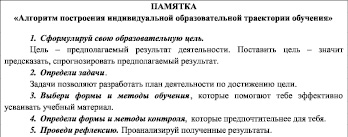 Рис. 1. Памятка «Алгоритм построения индивидуальной образовательной траектории обучения»Также данный алгоритм построения индивидуальной образовательной траектории обучения можно изобразить в виде блок-схемы, представленной на рис. 2.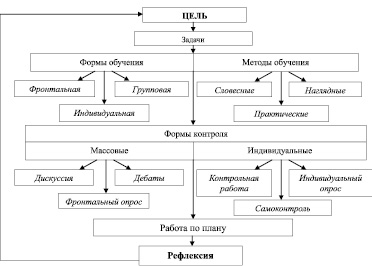 Рис. 2. Блок-схема «Алгоритм построения индивидуальной образовательной траектории обучения»Следуя пунктам памятки или блок-схемы «Алгоритм построения индивидуальной образовательной траектории обучения», учащиеся заполняют таблицу по форме, представленной на рис. 3.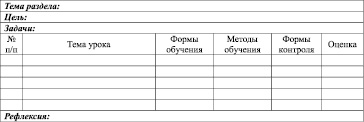 Рис. 3. Таблица для поэтапного пути реализации индивидуальной образовательной траектории обученияСледует отметить, что при переходе от одной темы к другой учащиеся также выполняют самоанализ, пользуясь алгоритмом, представленным на рис. 4.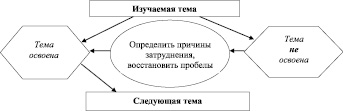 Рис. 4. Алгоритм самоанализа изученной учащимся определенной темыПрименение данного алгоритма построения индивидуальных образовательных траекторий при работе с младшими школьниками положительно влияет на уровень их обученности.Библиографическая ссылкаМикерова Г.Ж., Жук А.С. АЛГОРИТМ ПОСТРОЕНИЯ ИНДИВИДУАЛЬНОЙ ОБРАЗОВАТЕЛЬНОЙ ТРАЕКТОРИИ ОБУЧЕНИЯ // Современные наукоемкие технологии. – 2016. – № 11-1. – С. 138-142;
URL: http://top-technologies.ru/ru/article/view?id=36374 (дата обращения: 23.12.2019).